Zał. 3.  Procedura postępowania podczas wychodzenia dzieci / uczniów ze Szkoły  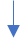 